12 ЗАСЕДАНИЕ 1 СОЗЫВАСобрание депутатов Козловского муниципального округа Чувашской Республики                               РЕШИЛО:	Статья 1.	Утвердить отчет об исполнении бюджета Карамышевского сельского поселения Козловского района Чувашской Республики за 2022 год по доходам в сумме   11440,4 тыс. рублей, по расходам в сумме  11780,8 тыс. рублей, с превышением  расходов над  доходами (дефицит бюджета Карамышевского сельского поселения Козловского района Чувашской Республики) в сумме  340,4 тыс. рублей и со следующими показателями:доходов бюджета Карамышевского сельского поселения Козловского района Чувашской Республики по кодам классификации доходов бюджета за 2022 год согласно приложению 1 к настоящему Решению;расходов бюджета Карамышевского сельского поселения Козловского района Чувашской Республики по  ведомственной структуре расходов бюджета Карамышевского сельского поселения Козловского района Чувашской Республики за 2022 год согласно приложению 2 к настоящему Решению;расходов бюджета Карамышевского сельского поселения Козловского района Чувашской Республики по разделам и подразделам классификации расходов бюджета Карамышевского сельского поселения Козловского района Чувашской Республики за 2022 год согласно приложению 3 к настоящему Решению;источников финансирования дефицита бюджета Карамышевского сельского поселения Козловского района Чувашской Республики по кодам классификации источников финансирования дефицитов бюджета за 2022 год согласно приложению 4 к настоящему Решению.            Статья 2.	Настоящее решение подлежит опубликованию в периодическом печатном издании «Козловский вестник» и размещению на официальном сайте Козловского муниципального округа в сети «Интернет».Председатель Собрания депутатовКозловского муниципального округаЧувашской Республики                                                                                      Ф.Р. ИскандаровПриложение 2
к Решению Собрания депутатов Козловского муниципального округа  Чувашской Республики «Об исполнении бюджета Карамышевского сельского поселения Козловского района
Чувашской Республики за 2022 год»Расходыбюджета Карамышевского сельского поселения Козловского районаЧувашской Республики по  ведомственной структуре расходов бюджета Карамышевского сельского поселения Козловского района Чувашской Республики за 2022 год(тыс. рублей)Приложение 3
к Решению Собрания депутатов Козловского муниципального округа  Чувашской Республики «Об исполнении бюджета Карамышевского сельского поселения Козловского района
Чувашской Республики за 2022 год»Расходыбюджета  Карамышевского сельского поселения Козловского района Чувашской Республики по разделам и подразделам классификации расходов бюджетовза 2022 год (тыс. рублей)                                                        Приложение 4 к Решению Собрания депутатов Козловского муниципального округа  Чувашской Республики «Об исполнении бюджета Карамышевского сельского поселения Козловского района
Чувашской Республики за 2022 год»Источники финансирования дефицитабюджета Карамышевского сельского поселенияКозловского района Чувашской Республикипо кодам классификации источников финансирования дефицитабюджетов за 2022 год(тыс. рублей)ЧĂВАШ РЕСПУБЛИКИ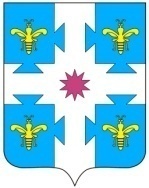 ЧУВАШСКАЯ РЕСПУБЛИКАКУСЛАВККА МУНИЦИПАЛЛА ОКРУГӖHДЕПУТАТСЕН ПУХӐВĔЙЫШĂНУ04.05.2023 6/156 №Куславкка хулиСОБРАНИЕ ДЕПУТАТОВКОЗЛОВСКОГОМУНИЦИПАЛЬНОГО ОКРУГАРЕШЕНИЕ 04.05.2023 № 6/156город КозловкаОб утверждении отчета об исполнении бюджета Карамышевского сельского поселения Козловского района Чувашской Республики за 2022 годПриложение 1
к Решению Собрания депутатов Козловского муниципального округа  Чувашской Республики«Об исполнении бюджета Карамышевского сельского поселения Козловского района
Чувашской Республики за 2022 год»Приложение 1
к Решению Собрания депутатов Козловского муниципального округа  Чувашской Республики«Об исполнении бюджета Карамышевского сельского поселения Козловского района
Чувашской Республики за 2022 год»Приложение 1
к Решению Собрания депутатов Козловского муниципального округа  Чувашской Республики«Об исполнении бюджета Карамышевского сельского поселения Козловского района
Чувашской Республики за 2022 год»Приложение 1
к Решению Собрания депутатов Козловского муниципального округа  Чувашской Республики«Об исполнении бюджета Карамышевского сельского поселения Козловского района
Чувашской Республики за 2022 год»Доходы бюджета Карамышевского сельского поселения Козловского района Чувашской Республики по кодам классификации доходов бюджета за 2022 годДоходы бюджета Карамышевского сельского поселения Козловского района Чувашской Республики по кодам классификации доходов бюджета за 2022 годДоходы бюджета Карамышевского сельского поселения Козловского района Чувашской Республики по кодам классификации доходов бюджета за 2022 годДоходы бюджета Карамышевского сельского поселения Козловского района Чувашской Республики по кодам классификации доходов бюджета за 2022 годДоходы бюджета Карамышевского сельского поселения Козловского района Чувашской Республики по кодам классификации доходов бюджета за 2022 год(тыс. рублей)(тыс. рублей) Наименование показателяКод бюджетной классификацииКод бюджетной классификацииКод бюджетной классификацииКассовоеисполнение Наименование показателяадминистраторапоступленийдоходовбюджета Карамышевского сельского поселениядоходовбюджета Карамышевского сельского поселенияКассовоеисполнение12334Доходы, всего11440,4Федеральное  казначейство  1001423,3Доходы  от уплаты  акцизов на дизельное топливо, подлежащие распределению  между бюджетами субъектов Российской  Федерации  и  местными  бюджетами с учетом  установленных  дифференцированных  нормативов отчислений  в местные бюджеты1001 03 02230 01 0000 1101 03 02230 01 0000 110713,5Доходы  от уплаты  акцизов на моторные масла  для  дизельных и (или) карбюраторных (инжекторных) двигателей, подлежащие распределению  между бюджетами субъектов Российской  Федерации  и  местными  бюджетами с учетом  установленных  дифференцированных  нормативов отчислений  в местные бюджеты1001 03 02240 01 0000 1101 03 02240 01 0000 1103,9Доходы  от уплаты  акцизов на  автомобильный бензин, подлежащие распределению  между бюджетами субъектов Российской  Федерации  и  местными  бюджетами с учетом  установленных  дифференцированных  нормативов отчислений  в местные бюджеты1001 03 02250 01 0000 1101 03 02250 01 0000 110787,8Доходы  от уплаты  акцизов на  прямогонный бензин, подлежащие распределению  между бюджетами субъектов Российской  Федерации  и  местными  бюджетами с учетом  установленных  дифференцированных  нормативов отчислений  в местные бюджеты1001 03 02260 01 0000 1101 03 02260 01 0000 110-81,9Управление Федеральной налоговой службы по Чувашской Республике182557,0Налог на доходы физических лиц с доходов, источником которых является налоговый агент, за исключением доходов, в отношении которых  исчисление и уплата  налога осуществляются  в соответствии  со статьями 227, 227.1 и 228  Налогового кодекса Российской  Федерации1821 01 02010 01 0000 1101 01 02010 01 0000 11076,6Налог на доходы физических лиц с доходов, полученных физическими лицами в соответствии со статьей 228 Налогового кодекса Российской Федерации1821 01 02030 01 0000 1101 01 02030 01 0000 1101,3Единый сельскохозяйственный налог1821 05 03000 01 0000 1101 05 03000 01 0000 110123,7Налог на имущество физических лиц, взимаемый по ставкам, применяемым к объектам налогообложения, расположенным в границах сельских поселений1821 06 01030 10 0000 1101 06 01030 10 0000 110178,7Земельный налог  с  организаций, обладающих земельным участком, расположенным в границах сельских поселений1821 06 06033 10 0000 1101 06 06033 10 0000 1100,7Земельный налог с физических лиц , обладающих земельным участком, расположенным в границах сельских  поселений1821 06 06043 10 0000 1101 06 06043 10 0000 110176,0Администрация Карамышевского сельского поселения Козловского района Чувашской Республики9939460,1Государственная  пошлина  за  совершение нотариальных действий (за исключением действий, совершаемых консульскими учреждениями Российской Федерации)9931 08 04000 01 0000 1101 08 04000 01 0000 1102,6Доходы, получаемые в виде   арендной платы, а также  средства от продажи права  на заключение  договоров аренды за земли, находящиеся в собственности сельских поселений (за исключением земельных участков  муниципальных бюджетных и автономных учреждений) 9931 11 05025 10 0000 1201 11 05025 10 0000 120116,8Невыясненные поступления, зачисляемые в бюджеты сельских поселений9931 17 01050 10 0000 1801 17 01050 10 0000 180-0,2Инициативные платежи, зачисляемые в бюджеты сельских поселений9931 17 15030 10 0000 1501 17 15030 10 0000 15073,4Дотации бюджетам сельских поселений на выравнивание бюджетной обеспеченности9932 02 15001 10 0000 1502 02 15001 10 0000 1504298,8Субсидии бюджетам сельских поселений  на осуществление дорожной деятельности в отношении автомобильных дорог общего пользования, а также  капитального ремонта и ремонта дворовых территорий многоквартирных домов, проездов  к дворовым территориям многоквартирных домов населенных пунктов9932 02 20216 10 0000 1502 02 20216 10 0000 1502183,1Прочие субсидии бюджетам  сельских поселений9932 02 29999 10 0000 1502 02 29999 10 0000 1502624,7Субвенции бюджетам сельских поселений на выполнение передаваемых полномочий субъектов Российской Федерации9932 02 30024 10 0000 1502 02 30024 10 0000 1500,2Субвенции бюджетам сельских поселений на осуществление первичного воинского учета на территориях, где отсутствуют военные комиссариаты9932 02 35118 10 0000 1502 02 35118 10 0000 15099,9Прочие межбюджетные трансферты, передаваемые бюджетам сельских поселений 9932 02 49999 10 0000 1502 02 49999 10 0000 15060,8НаименованиеГлавный распорядительГлавный распорядительРазделРазделПодразделПодразделЦелевая статья (муниципальные программы и непрограммные направления деятельности)Группа вида расходовГруппа вида расходовСумма Сумма Сумма 123344556677РАСХОДЫ, ВСЕГО11780,811780,8в том числе:Администрация Карамышевского сельского поселения Козловского района Чувашской Республики99311780,811780,8Общегосударственные вопросы99301011403,21403,2Функционирование Правительства Российской Федерации, высших исполнительных органов государственной власти субъектов Российской Федерации, местных администраций993010104041403,21403,2Муниципальная программа  «Управление общественными финансами и муниципальным долгом»99301010404Ч400000000Ч40000000060,860,8Подпрограмма «Совершенствование бюджетной политики и эффективное использование  бюджетного потенциала» муниципальной программы  «Управление общественными финансами и муниципальным долгом»99301010404Ч410000000Ч41000000060,860,8Основное мероприятие «Осуществление мер финансовой поддержки бюджетов муниципальных районов, городских округов и поселений, направленных на обеспечение их сбалансированности и повышение уровня бюджетной обеспеченности»99301010404Ч410400000Ч41040000060,860,8Поощрение региональной и муниципальных управленческих команд Чувашской  Республики за счет средств дотации (гранта) в форме межбюджетного трансферта, предоставляемой из федерального бюджета бюджетам субъектов Российской Федерации за достижение показателей деятельности органов исполнительной власти субъектов Российской Федерации99301010404Ч410455491Ч41045549160,860,8Расходы на выплаты персоналу в целях обеспечения выполнения функций государственными (муниципальными) органами, казенными учреждениями, органами управления государственными внебюджетными фондами99301010404Ч410455491Ч41045549110010060,860,8Расходы на выплаты персоналу государственных (муниципальных) органов99301010404Ч410455491Ч41045549112012060,860,8Муниципальная программа «Развитие потенциала муниципального управления»99301010404Ч500000000Ч5000000001342,41342,4Обеспечение реализации муниципальной программы «Развитие потенциала муниципального управления»99301010404Ч5Э0000000Ч5Э00000001342,41342,4Основное мероприятие «Общепрограммные расходы»99301010404Ч5Э0100000Ч5Э01000001342,41342,4Обеспечение функций муниципальных органов99301010404Ч5Э0100200Ч5Э01002001342,41342,4Расходы на выплаты персоналу в целях обеспечения выполнения функций государственными (муниципальными) органами, казенными учреждениями, органами управления государственными внебюджетными фондами99301010404Ч5Э0100200Ч5Э01002001001001116,41116,4Расходы на выплаты персоналу государственных (муниципальных) органов99301010404Ч5Э0100200Ч5Э01002001201201116,41116,4Закупка товаров, работ и услуг для обеспечения государственных (муниципальных) нужд99301010404Ч5Э0100200Ч5Э0100200200200217,9217,9Иные закупки товаров, работ и услуг для обеспечения государственных (муниципальных) нужд99301010404Ч5Э0100200Ч5Э0100200240240217,9217,9Иные бюджетные ассигнования99301010404Ч5Э0100200Ч5Э01002008008008,18,1Уплата налогов, сборов и иных платежей99301010404Ч5Э0100200Ч5Э01002008508508,18,1Национальная оборона993020299,999,9Мобилизационная и вневойсковая подготовка9930202030399,999,9Муниципальная программа «Управление общественными финансами и муниципальным» 99302020303Ч400000000Ч40000000099,999,9Подпрограмма «Совершенствование бюджетной политики и эффективное использование бюджетного потенциала» муниципальной  программы «Управление общественными финансами и муниципальным долгом» 99302020303Ч410000000Ч41000000099,999,9Основное мероприятие «Осуществление мер финансовой поддержки бюджетов муниципальных районов, городских округов и поселений, направленных на обеспечение их сбалансированности и повышение уровня бюджетной обеспеченности»99302020303Ч410400000Ч41040000099,999,9Осуществление первичного воинского учета на территориях, где отсутствуют военные комиссариаты, за счет субвенции, предоставляемой из федерального бюджета99302020303Ч410451180Ч41045118099,999,9Расходы на выплаты персоналу в целях обеспечения выполнения функций государственными (муниципальными) органами, казенными учреждениями, органами управления государственными внебюджетными фондами99302020303Ч410451180Ч41045118010010099,999,9Расходы на выплаты  персоналу государственных (муниципальных)  органов99302020303Ч410451180Ч41045118012012099,999,9Национальная экономика99304044518,24518,2Сельское хозяйство и рыболовство99304040505300,2300,2Муниципальная программа «Развитие сельского хозяйства и регулирование рынка сельскохозяйственной продукции, сырья и продовольствия»99304040505Ц900000000Ц900000000300,2300,2Подпрограмма «Развитие отраслей агропромышленного комплекса» муниципальной программы «Развитие сельского хозяйства и регулирование рынка сельскохозяйственной продукции, сырья и продовольствия»99304040505Ц9И0000000Ц9И0000000300,2300,2Основное мероприятие «Борьба с распространением борщевика Сосновского»99304040505Ц9И0900000Ц9И0900000300,2300,2Реализация комплекса мероприятий по борьбе с распространением борщевика Сосновского на территории Чувашской Республики99304040505Ц9И09S6810Ц9И09S6810300,2300,2Закупка товаров, работ и услуг для обеспечения государственных (муниципальных) нужд99304040505Ц9И09S6810Ц9И09S6810200200300,2300,2Иные закупки товаров, работ и услуг для обеспечения государственных (муниципальных) нужд99304040505Ц9И09S6810Ц9И09S6810240240300,2300,2Дорожное хозяйство (дорожные фонды)993040409094218,04218,0Муниципальная программа "Развитие транспортной системы "99304040909Ч200000000Ч2000000004218,04218,0Подпрограмма «Безопасные и качественные автомобильные дороги» муниципальной программы «Развитие транспортной системы»99304040909Ч210000000Ч2100000004218,04218,0Основное мероприятие «Мероприятия, реализуемые с привлечением межбюджетных трансфертов бюджетам другого уровня»99304040909Ч210300000Ч2103000004218,04218,0Капитальный ремонт и ремонт автомобильных дорог общего пользования местного значения в границах населенных пунктов поселения99304040909Ч210374191Ч210374191963,0963,0Закупка товаров, работ и услуг для обеспечения государственных (муниципальных) нужд99304040909Ч210374191Ч210374191200200963,0963,0Иные закупки товаров, работ и услуг для обеспечения государственных (муниципальных) нужд99304040909Ч210374191Ч210374191240240963,0963,0Содержание автомобильных дорог общего пользования местного значения в границах населенных пунктов поселения99304040909Ч210374192Ч210374192100,0100,0Закупка товаров, работ и услуг для обеспечения государственных (муниципальных) нужд99304040909Ч210374192Ч210374192200200100,0100,0Иные закупки товаров, работ и услуг для обеспечения государственных (муниципальных) нужд99304040909Ч210374192Ч210374192240240100,0100,0Капитальный ремонт и ремонт автомобильных дорог общего пользования местного значения в границах населенных пунктов поселения99304040909Ч2103S4191Ч2103S41912425,82425,8Закупка товаров, работ и услуг для обеспечения государственных (муниципальных) нужд99304040909Ч2103S4191Ч2103S41912002002425,82425,8Иные закупки товаров, работ и услуг для обеспечения государственных (муниципальных) нужд99304040909Ч2103S4191Ч2103S41912402402425,82425,8Содержание автомобильных дорог общего пользования местного значения в границах населенных пунктов поселения99304040909Ч2103S4192Ч2103S4192729,2729,2Закупка товаров, работ и услуг для обеспечения государственных (муниципальных) нужд99304040909Ч2103S4192Ч2103S4192200200729,2729,2Иные закупки товаров, работ и услуг для обеспечения государственных (муниципальных) нужд99304040909Ч2103S4192Ч2103S4192240240729,2729,2Жилищно-коммунальное хозяйство99305052941,12941,1Коммунальное хозяйство993050502021630,11630,1Муниципальная программа «Модернизация и развитие сферы жилищно-коммунального хозяйства»9930505050202А100000000А1000000001630,11630,1Подпрограмма «Модернизация коммунальной инфраструктуры на территории Чувашской  Республики» муниципальной программы «Модернизация и развитие сферы жилищно-коммунального хозяйства»9930505050202А110000000А11000000099,099,0Основное мероприятие «Обеспечение качества жилищно-коммунальных услуг»9930505050202А110100000А11010000099,099,0Осуществление функций по использованию объектов коммунального хозяйства муниципальных образований, содержание объектов коммунального хозяйства9930505050202А110170230А11017023099,099,0Закупка товаров, работ и услуг для обеспечения государственных (муниципальных) нужд9930505050202А110170230А11017023020020099,099,0Иные закупки товаров, работ и услуг для обеспечения государственных (муниципальных) нужд9930505050202А110170230А11017023024024099,099,0Подпрограмма «Развитие систем коммунальной инфраструктуры и объектов, используемых для очистки сточных вод» муниципальной программы  «Модернизация и развитие сферы жилищно-коммунального хозяйства»9930505050202А120000000А1200000001325,61325,6Основное мероприятие «Развитие систем водоснабжения муниципальных образований»9930505050202А120100000А1201000001325,61325,6Капитальный ремонт источников водоснабжения (водонапорных башен и водозаборных скважин) в населенных пунктах9930505050202А1201SА010А1201SА0101325,61325,6Закупка товаров, работ и услуг для обеспечения государственных (муниципальных) нужд9930505050202А1201SА010А1201SА0102002001325,61325,6Иные закупки товаров, работ и услуг для обеспечения государственных (муниципальных) нужд9930505050202А1201SА010А1201SА0102402401325,61325,6Подпрограмма «Строительство и реконструкция (модернизация) объектов питьевого водоснабжения и водоподготовки с учетом оценки качества и безопасности питьевой воды» государственной программы Чувашской Республики «Модернизация и развитие сферы жилищно-коммунального хозяйства»9930505050202А130000000А130000000205,5205,5Основное мероприятие «Развитие систем водоснабжения муниципальных образований»9930505050202А130100000А130100000205,5205,5Капитальный и текущий  ремонт объектов водоснабжения (водозаборных сооружений, водопроводов и др.) муниципальных образований9930505050202А130173090А130173090185,0185,0Закупка товаров, работ и услуг для обеспечения государственных (муниципальных) нужд9930505050202А130173090А130173090200200185,0185,0Иные закупки товаров, работ и услуг для обеспечения государственных (муниципальных) нужд9930505050202А130173090А130173090240240185,0185,0Эксплуатация, техническое содержание и обслуживание сетей водопровода9930505050202А130174870А13017487020,520,5Закупка товаров, работ и услуг для обеспечения государственных (муниципальных) нужд9930505050202А130174870А13017487020020020,520,5Иные закупки товаров, работ и услуг для обеспечения государственных (муниципальных) нужд9930505050202А130174870А13017487024024020,520,5Благоустройство993050503031310,81310,8Муниципальная программа «Модернизация и развитие сферы жилищно-коммунального хозяйства»99305050303А100000000А100000000396,3396,3Подпрограмма «Модернизация коммунальной инфраструктуры на территории Чувашской  Республики» муниципальной программы «Модернизация и развитие сферы жилищно-коммунального хозяйства»99305050303А110000000А110000000396,3396,3Основное мероприятие «Обеспечение качества жилищно-коммунальных услуг»99305050303А110100000А110100000396,3396,3Реализация отдельных полномочий в области обращения с твердыми коммунальными отходами99305050303А110179760А110179760396,3396,3Закупка товаров, работ и услуг для обеспечения государственных (муниципальных) нужд99305050303А110179760А110179760200200396,3396,3Иные закупки товаров, работ и услуг для обеспечения государственных (муниципальных) нужд99305050303А110179760А110179760240240396,3396,3Муниципальная программа «Формирование современной городской среды на территории Чувашской Республики» 99305050303А500000000А500000000180,9180,9Подпрограмма «Благоустройство дворовых и общественных территорий» муниципальной программы  «Формирование современной городской среды на территории Чувашской Республики» 99305050303А510000000А510000000180,9180,9Основное мероприятие «Содействие благоустройству населенных пунктов Чувашской Республики»99305050303А510200000А510200000180,9180,9Уличное освещение99305050303А510277400А510277400180,9180,9Закупка товаров, работ и услуг для обеспечения государственных (муниципальных) нужд99305050303А510277400А510277400200200180,9180,9Иные закупки товаров, работ и услуг для обеспечения государственных (муниципальных) нужд99305050303А510277400А510277400240240180,9180,9Муниципальная программа «Комплексное развитие сельских территорий»99305050303А600000000А600000000733,6733,6Подпрограмма «Создание и развитие инфраструктуры на сельских территориях» муниципальной программы  «Комплексное развитие сельских территорий»99305050303А620000000А620000000733,6733,6Основное мероприятие «Комплексное обустройство населенных пунктов, расположенных в сельской местности, объектами социальной и инженерной инфраструктуры, а также строительство и реконструкция автомобильных дорог»99305050303А620100000А620100000733,6733,6Реализация инициативных проектов 99305050303А6201S6570А6201S6570733,6733,6Закупка товаров, работ и услуг для обеспечения государственных (муниципальных) нужд99305050303А6201S6570А6201S6570200200733,6733,6Иные закупки товаров, работ и услуг для обеспечения государственных (муниципальных) нужд99305050303А6201S6570А6201S6570240240733,6733,6Другие вопросы в области жилищно-коммунального хозяйства993050505050,20,2Муниципальная программа «Обеспечение граждан в Чувашской  Республике доступным и комфортным жильем»99305050505А200000000А2000000000,20,2Подпрограмма «Поддержка строительства жилья в Чувашской Республике» муниципальной программы «Обеспечение граждан в Чувашской Республике доступным и комфортным жильем»99305050505А210000000А2100000000,20,2Основное мероприятие «Обеспечение граждан доступным жильем»99305050505А210300000А2103000000,20,2Осуществление государственных полномочий Чувашской Республики по ведению учета граждан, нуждающихся в жилых помещениях и имеющих право на государственную поддержку за счет средств республиканского бюджета Чувашской Республики на строительство (приобретение) жилых помещений, по регистрации и учету граждан, имеющих право на получение социальных выплат для приобретения жилья в связи с переселением из районов Крайнего Севера и приравненных к ним местностей, по расчету и предоставлению муниципальными районами субвенций бюджетам поселений для осуществления указанных государственных полномочий и полномочий по ведению учета граждан, проживающих в сельской местности, нуждающихся в жилых помещениях и имеющих право на государственную поддержку в форме социальных выплат на строительство (приобретение) жилых помещений в сельской местности в рамках устойчивого развития сельских территорий99305050505А210312980А2103129800,20,2Закупка товаров, работ и услуг для обеспечения государственных (муниципальных) нужд99305050505А210312980А2103129802002000,20,2Иные закупки товаров, работ и услуг для обеспечения государственных (муниципальных) нужд99305050505А210312980А2103129802402400,20,2Культура, кинематография99308082818,42818,4Культура993080801012818,42818,4Муниципальная  программа «Развитие культуры и туризма» 99308080101Ц400000000Ц4000000002818,42818,4Подпрограмма «Развитие культуры в   Чувашской Республике» муниципальной программы «Развитие культуры и туризма» 99308080101Ц410000000Ц4100000002818,42818,4Основное мероприятие «Сохранение и развитие народного творчества»99308080101Ц410700000Ц4107000002818,42818,4Обеспечение деятельности   учреждений в сфере культурно-досугового обслуживания населения99308080101Ц410740390Ц4107403902818,42818,4Межбюджетные трансферты99308080101Ц410740390Ц4107403905005002818,42818,4Иные межбюджетные трансферты99308080101Ц410740390Ц4107403905405402818,42818,4НаименованиеКод бюджетной классификации (раздел, подраздел)Код бюджетной классификации (раздел, подраздел)Исполнено1223РАСХОДЫ, всего11780,8в том числе:ОБЩЕГОСУДАРСТВЕННЫЕ ВОПРОСЫ011403,2Функционирование Правительства Российской Федерации, высших исполнительных органов государственной власти субъектов Российской Федерации, местных администраций01041403,2НАЦИОНАЛЬНАЯ ОБОРОНА0299,9Мобилизационная и вневойсковая подготовка020399,9НАЦИОНАЛЬНАЯ  ЭКОНОМИКА044518,2Сельское хозяйство и рыболовство0405300,2Дорожное хозяйство   (дорожные фонды)04094218,0ЖИЛИЩНО-КОММУНАЛЬНОЕ ХОЗЯЙСТВО052941,1Коммунальное хозяйство05021630,1Благоустройство05031310,8Другие вопросы в области жилищно-коммунального хозяйства05050,2КУЛЬТУРА, КИНЕМАТОГРАФИЯ082818,4Культура08012818,4Наименование показателяКод бюджетной классификацииКод бюджетной классификацииКассовоеисполнениеНаименование показателяадминистратораисточника финансированияисточникафинансированияКассовоеисполнение1234Источники финансирования дефицита бюджета Карамышевского сельского поселения Козловского района Чувашской Республики – всего340,4в том числе:Источники внутреннего финансирования дефицита бюджета Карамышевского сельского поселения Козловского района Чувашской Республики340,4из них:Изменение остатков средств 0000105 0000 00 0000 000340,4Увеличение  прочих остатков  денежных средств бюджетов  сельских поселений0000105 0201 10 0000 510-11452,2Уменьшение  прочих остатков  денежных средств бюджетов  сельских поселений0000105 0201 10 0000 61011792,6